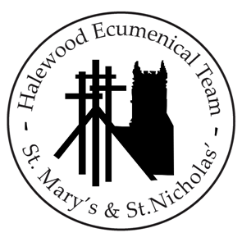 Parish Administrator Addition InformationHours of work 20 per week- Five mornings a week 9am-1pm (there may be a small amount of flexibility over times, by negotiation)Reports to Rector of Halewood Hunts Cross Ministry Team (NB during a period of vacancy, line management role will be covered by Acting Centre Manager)Salary £12.00 per hour paid monthly on 15th of each monthHolidays 4 Weeks (20 days) per year plus Bank HolidaysWorkplace Pension Scheme availableAppointment will be subject to satisfactory referencesThe successful applicant will serve a 6 month probationary period and will be expected to have a satisfactory standard Disclosure and Barring Service (DBS) check Attendance at evening Centre Management Committee meetings will be compensated by time off in lieuPost holder will undertake annual reviews with line managerFor further information please email halewoodparish@btconnect.comApplicationsApplications by CV. No more than two sides of A4 and Covering letter. No more than two sides of A4. Please provide details, including email address, of two people who can provide references. One of these should be a current or recent employer if possible.  Applications must be submitted by email to halewoodparish@btconnect.comClosing Date for Applications 12 noon on Friday 11 November 2022 We hope to hold interviews during the week of 21 November.